Утверждаю: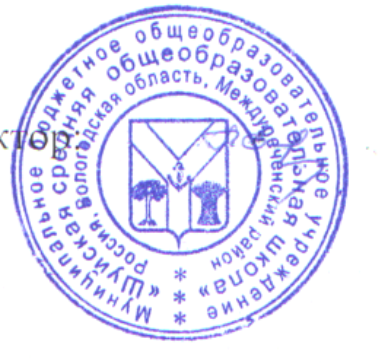 Директор _____Е.Н. ЖитковаРасписание внеурочной деятельности 5-11 классы на 2023-2024 учебный год.Название кружка,руководительКлассыДни недели и время занятийДни недели и время занятийДни недели и время занятийДни недели и время занятийДни недели и время занятийНазвание кружка,руководительКлассыПонедельникВторникСредаЧетвергПятница«Истоки»  Романюк М.О.5«А»13.05«Разговор о важном»  Романюк М.О.5 «А»8.30«ОФП» Бритвин Н.А.5 «А»14.00«Читательская грамотность»»  Житкова Е.Н.5 «А»13.05«Герои Вологодчины»  Романюк М.О.5 «А»13.05«Разговор о важном»  Соболева О.Р.5«Б»8.30«Истоки»  Соболева О.Р.5 «Б»14.15«Читательская грамотность»»  Житкова Е.Н.5 «Б»13.55«ОФП»  Бритвин Н.А.5 «Б»11.00«Герои Вологодчины»  Соболева О.Р.5 «Б»8.30«Герои Вологодчины»  Ивакина Т.Ю.6«А»14.00«Истоки»  Ивакина Т.Ю.6«А»14.00«ОФП»  Бритвин Н.А.6 «А»12.05«Разговор о важном»  Шехирева Н.И.6«А»8.30«Финансовая грамотность» Шехирева Н.И.6«А»8.30«Профминимумм»  Романюк М.О.6«А»14.00«Истоки»  Сибирякова И.В.6«Б»14.00«Разговор о важном»  Сибирякова И.В.6«Б»8.30« Герои Вологодчины» Сибирякова И.В.6 «Б»14.00«Финансовая грамотность» Сибирякова И.В.6 «Б»8.30«ОФП»  Бритвин Н.А.6 «Б»13.55«Профминимумм»  Сибирякова И.В.6 «Б14.00«Истоки»  Ивакина Т.Ю.7«А»14.15«Разговор о важном»  Суминова О.В.7«А»8.30 «Профминимум»  Романюк М.О.7 «А»14.15«ОФП»  Бритвин Н.А.7 «А»12.05«Читательская грамотность»  Краснова Т.Ю.7 «А»14.55«Герои Вологодчины»  Ивакина Т.Ю.7 «А»14.00«Истоки»  Ивакина Т.Ю.7«Б»13.20«Разговор о важном»  Ухватова О.А.7 «Б»8.30«ОФП»    Бритвин Н.А.7«Б» 13.55«ОФП»    Бритвин Н.А.7«Б»«Профминимум»  Романюк М.О.7 «Б»14.00«Читательская грамотность»  Краснова Т.Ю.7 «Б»14.00«Герои Вологодчины »Ивакина Т.Ю.7 «Б»14.15«Истоки»  Лакеева И.П.8 «А»14.20«Разговор о важном»  Лакеева И.П.8 «А»8.30«Профминимум»  Лакеева И.П.8 «А»14.00«ОФП»    Бритвин Н.А.8«А»13.05«Герои Вологодчины »Лакеева И.П.8 «А»14.00«Цифровые волонтеры » Лакеева И.П.8»А»14.20«Разговор о важном»  Бритвин Н.А.8 «Б»8.30« ОФП»  Бритвин Н.А.8«Б»13.05«Профминимум» Ивакина Т.Ю.8«Б»8.30« Истоки»   Бритвин Н.А.8«Б»14.30«Герои Вологодчины » Бритвин Н.А.8 «Б»«Разговор о важном»  Нерыдаева О.В.9«А»8.30«Профминимум»  Нерыдаева  О.В.9«А»« ОФП»  Бритвин Н.А.9«А»13.5515.00«Математическая грамотность» Нерыдаева О.В.9«А»15.00«Проектная деятельность» Романюк М.О.9-е14.30«Проектная деятельность»  Филатов О.А9-е14.30 «Истоки» Ивакина Т.Ю.9 «А»14.00«Разговор о важном»  Урюпина О.С.9 «Б»8.30«Профминимум»  Ивакина Т.Ю.9 «Б»15.00« ОФП» Бритвин Н.А.9 «Б»15.00« Читательская грамотность»Урюпина О.С.9 «Б»15.00« Истоки» Ивакина Т.Ю.9 «Б»15.00«ОФП»  Бритвин Н.А.1015.00«Разговор о важном»  Муранова Н.В.108.30«Юнареец»  Муранова Н.В.10-1115.0015.00«Профминимум»  Муранова Н.В.10«Разговор о важном»  Коншина Е.В.118.30«Профминимум»  Романюк М.О.1115.00